АДМИНИСТРАЦИЯ  КУБАНСКОГО  СЕЛЬСКОГО ПОСЕЛЕНИЯ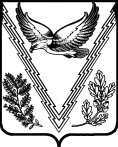 АПШЕРОНСКОГО РАЙОНАПОСТАНОВЛЕНИЕот   20.11.2017                                                                                                                                                                № 173ст. КубанскаяО внесении изменений в постановление администрации Кубанского сельского поселения Апшеронского района от 8 сентября 2015 года №158 «Об утверждении Административного регламента по предоставлению муниципальной услуги«Присвоение, изменение и аннулирование адресов»	В целях  приведения нормативного правового акта в соответствие с действующим законодательством   п о с т а н о в л я ю: 	1.Внести в постановление администрации Кубанского сельского поселения Апшеронского района от 8 сентября 2015 года №158 «Об утверждении Административного регламента по предоставлению муниципальной услуги «Присвоение, изменение и аннулирование адресов» следующие изменения:	абзац первый пункта 2.4 раздела 2 регламента читать в следующей редакции: «Постановление о присвоении объекту адресации адреса или аннулировании его адреса, а также постановление об отказе в таком присвоении или аннулировании принимаются  администрацией   в течение 12 (двенадцати) рабочих дней со дня поступления заявления». 	2.  Организационному отделу администрации Кубанского сельского поселения Апшеронского района (Картерьева) официально опубликовать настоящее постановление в сети Интернет на официальном сайте администрации Кубанского сельского поселения Апшеронского района.3. Контроль за выполнением настоящего постановления оставляю за собой.4.Постановление вступает в силу после его официального опубликования.  Глава Кубанского сельского поселенияАпшеронский район						  	        И.М.ТриполецЛИСТ СОГЛАСОВАНИЯпроекта постановления администрации Кубанского сельского  поселенияАпшеронского районаот_____________ №_______«О внесении изменений в постановление администрации Кубанского сельского поселения Апшеронского района от 8 сентября 2015 года №158 «Об утверждении Административного регламента по предоставлению муниципальной услуги«Присвоение, изменение и аннулирование адресов»Проект  внесен:глава Кубанского сельского поселенияАпшеронского района                                                                          И.М.ТриполецПроект  подготовлен:ведущий специалист   организационного отдела                                                                     Т.Н.Рябинина